2020年10月新书速递《习近平谈治国理政》新书速读：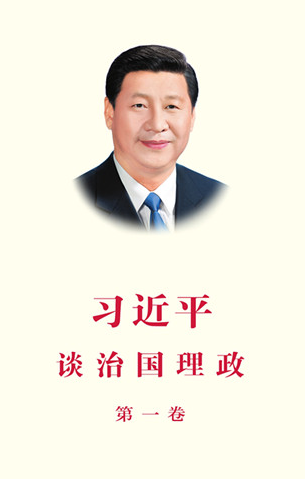 2014年9月出版的《习近平谈治国理政》，由中央宣传部（国务院新闻办公室）会同中央文献研究室、中国外文局修订，改称《习近平谈治国理政》第一卷，由外文出版社面向海内外再版发行。《习近平谈治国理政》第一卷收入了习近平总书记在党的十八大闭幕后至2014年6月13日期间的重要著作，共有讲话、谈话、演讲、答问、批示、贺信等79篇，分为18个专题。截至目前，该书以中、英、法、俄、阿、西、葡、德、日等24个语种、27个版本面向海内外出版发行，受到广泛关注和好评，为广大干部群众学习领会习近平新时代中国特色社会主义思想发挥了重要作用，为国际社会了解当代中国和中国共产党提供了重要文献。党的十九大后，为帮助国内外读者系统了解掌握习近平新时代中国特色社会主义思想的精神实质和丰富内涵，2017年11月《习近平谈治国理政》第二卷出版发行。同时，应广大读者需要，对第一卷进行再版。《习近平谈治国理政》第一卷、第二卷是有机统一的整体，集中反映了习近平新时代中国特色社会主义思想的发展脉络和主要内容，生动记录了以习近平同志为核心的党中央团结带领全党全国各族人民在新时代坚持和发展中国特色社会主义的伟大实践，充分体现了中国共产党为推动构建人类命运共同体、促进人类和平与发展崇高事业贡献的中国智慧和中国方案，是国内外读者学习掌握习近平新时代中国特色社会主义思想和党的十九大精神的权威读本。当前，全党全社会正在深入学习《习近平谈治国理政》第二卷。第一卷的再版，对于推动习近平新时代中国特色社会主义思想和党的十九大精神深入人心，激励广大干部群众为决胜全面建成小康社会、开启全面建设社会主义现代化国家新征程、实现中华民族伟大复兴而奋斗，具有重大而深远的意义。《习近平关于总体国家安全观论述摘编》新书速读：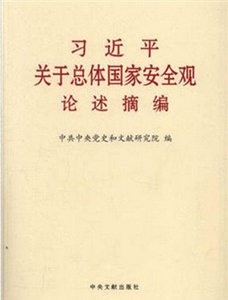 出版背景　　习近平同志围绕总体国家安全观发表的一系列重要论述，立意高远，内涵丰富，思想深邃，把我们党对国家安全的认识提升到了新的高度和境界，是指导新时代国家安全工作的强大思想武器，对于新时代坚持总体国家安全观，坚定不移走中国特色国家安全道路，完善国家安全体制机制，加强国家安全能力建设，有效维护国家安全，实现“两个一百年”奋斗目标、实现中华民族伟大复兴的中国梦，具有十分重要的意义。内容简介坚持总体国家安全观，是习近平新时代中国特色社会主义思想的重要内容。党的十九大报告强调，统筹发展和安全，增强忧患意识，做到居安思危，是我们党治国理政的一个重大原则。
　　本书内容，摘自习近平同志二○一二年十一月十五日至二○一八年三月二十日期间公开刊发的讲话、报告、谈话、指示、批示、贺信等一百八十多篇重要文献，分四个专题，共计四百五十段论述。《数学的语言：无形为可见》新书速读：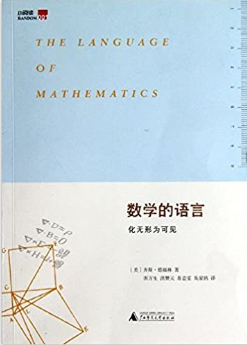 《数学聊斋》新书速读：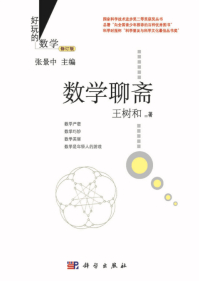 《魔鬼物理学》套装3册，新书速读：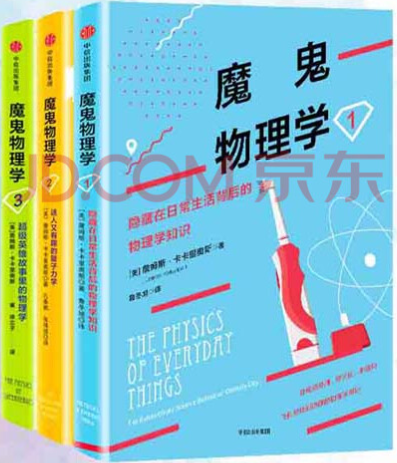 《基因蓝图》新书速读：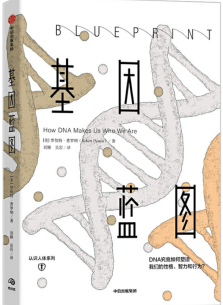 这是一本给所有人的遗传学和心理学普及读物。作者罗伯特·普罗明从事行为遗传学研究45年之久，见证了DNA在心理学领域带来的重大变革。他认为，我们需要对“我们究竟如何成为我们”这个问题进行颠覆性的重新思考。规模宏大的人类基因组计划旨在测定整个人类基因组的DNA序列，绘制基因图谱。而对人类个体而言，平均每人有1%的DNA不同于其他人，这些DNA差异正是塑造我们个性的基因蓝图。我们的智力、性格、心理，我们是否容易患精神疾病，甚至我们是不是习惯早起的人，这些都是由DNA差异决定的。利用DNA来了解我们是谁并预测未来将会怎样，这个听起来神乎其神的“算命先生”其实是基于我们这个时代的前沿科学成果实现的，那就是个人基因组学。科学认识DNA差异对我们的心理产生的影响，理清遗传影响和环境因素之间的复杂关系，我们将认识真实的“遗传自我”，更有准备地迎接机遇和挑战的来临，比如：缓解育儿焦虑，发挥遗传优势，合理规避风险，等等。这是一次改变游戏规则的科学进步，它将深刻地揭示DNA差异为我们绘就的生命蓝图，从而将我们和子女的基因密码真正交到自己手中。《黑洞之书》新书速读：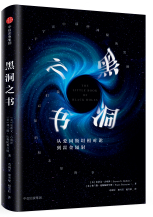 《非暴力沟通》新书速读：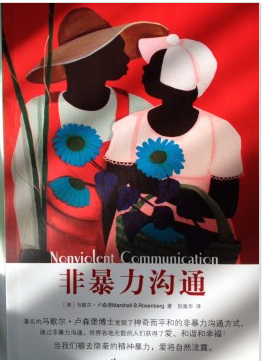 非暴力沟通是Nonviolent Communication（简写NVC）一词的中译，又称爱的语言、长颈鹿语言等。著名的马歇尔·卢森堡博士发现了神奇而平和的非暴力沟通方式，通过非暴力沟通，世界各地无数的人们获得了爱、和谐和幸福。当我们褪去隐蔽的精神暴力，爱将自然流露。 NVC相信，人的天性是友善的，暴力的方式是后天习得的。NVC还认为，我们所有人有共同的、基本的需要，人的行为是满足一种或多种需要的策略。NVC的目的是通过建立联系使我们能够理解并看重彼此的需要，然后一起寻求方法满足双方的需要。换言之，NVC提供具体的技巧帮助我们建立联系，使友爱互助成为现实。《半小时漫画经济学》新书速读：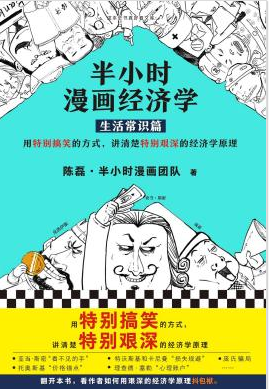 在大多数读者的心目中，经济学都是专业、晦涩的代名词，但陈磊（笔名：二混子）领衔的半小时漫画团队，却通过手绘漫画和段子，深入浅出地将经济学与我们在现实生活中安身立命的问题结合了起来。 养老金为什么入不敷出？国家为什么要放开二胎政策？我们缴的五险一金有什么用？买房前需要注意些什么？ 没有枯燥乏味的数字堆砌，没有生涩难懂的专业术语，只用有趣的段子和一看就懂的漫画解答这些生活常识问题，为你理清它们背后那些让人蒙圈的经济学原理：人口与经济的相互作用、借贷关系、货币的起源、消费者心理……打破经济学在你心目中高高在上的印象，让你在哈哈大笑中学到实用、简单、接地气的经济学知识！ 翻开本书，看作者如何用艰深的经济学原理抖包袱。书籍编号书   籍   名   称书籍编号书   籍   名   称180096167谁的历史180096266银河帝国12.机器人与帝国180096168谁的历史180096267银河帝国12.机器人与帝国180096169作为方法的中国180096268公寓导游180096170作为方法的中国180096269公寓导游180096171极简中国史180096270小说稗类180096172极简中国史180096271小说稗类180096173数学大师：从芝诺到庞加莱180096272你当像鸟飞往你的山180096174数学大师：从芝诺到庞加莱180096273你当像鸟飞往你的山180096175半小时漫画中国史3180096274面孔180096176半小时漫画中国史3180096275面孔180096177历史的真相180096276她的骑士男孩180096178数学指南：实用数学手册180096277她的骑士男孩180096179数学指南：实用数学手册180096278人间小暖180096180奇妙量子世界：人人都能看懂的量子科学漫画180096279人间小暖180096181奇妙量子世界：人人都能看懂的量子科学漫画180096280清单人生180096182《三体》中的物理学180096281清单人生180096183《三体》中的物理学180096282树上的男爵180096184国际数学竞赛解题方法.数学竞赛史话180096283树上的男爵180096185国际数学竞赛解题方法.数学竞赛史话180096284云游180096186思考的乐趣180096285云游180096187思考的乐趣180096286终止180096188什么是数学：对思想和方法的基本研究180096287终止180096189什么是数学：对思想和方法的基本研究180096288文章自在180096190数学的语言：无形为可见180096289文章自在180096191数学的语言：无形为可见180096290寻找昨日书店180096192数学聊斋180096291寻找昨日书店180096193数学聊斋180096292唐诗素描180096194古今数学思想.第3册180096293唐诗素描180096195古今数学思想.第3册180096294泰戈尔诗选180096196古今数学思想.第1册180096295泰戈尔诗选180096197古今数学思想.第1册180096296人生有趣180096198写给全人类的数学魔法书180096297人生有趣180096199写给全人类的数学魔法书180096298说好的，重逢有期180096200数学桥-对高等数学的一次观赏之旅180096299说好的，重逢有期180096201数学桥-对高等数学的一次观赏之旅180096300意大利的冬天180096202魔鬼物理学.3180096301意大利的冬天180096203数学世纪：过去100年间30个重大问题180096302失踪的孩子180096204数学世纪：过去100年间30个重大问题180096303失踪的孩子180096205费马大定理：一个困惑了世间智者358年的谜180096304一个叫欧维的男人180096206费马大定理：一个困惑了世间智者358年的谜180096305一个叫欧维的男人180096207天才引导的历程：数学中的伟大定理180096306在路上180096208天才引导的历程：数学中的伟大定理180096307在路上180096209数字乾坤180096308一个人办不到180096210对称180096309一个人办不到180096211魔鬼物理学.2180096310悠长假日180096212魔鬼物理学.1180096311悠长假日180096213我怎样解题180096312钢琴的重量180096214解题漫谈180096313钢琴的重量180096215解题漫谈180096314同级生180096216解题研究180096315同级生180096217数学竞赛研究教程.上180096316大唐李白180096218数学竞赛研究教程.上180096317大唐李白180096219数学竞赛研究教程.下180096318三色猫探案.首席女高音180096220数学竞赛研究教程.下180096319三色猫探案.感伤之旅180096221怎样解题：数学思维的新方法180096320三色猫探案.黑将军180096222怎样解题：数学思维的新方法180096321三色猫探案.安息日180096223动物的生命和智慧180096322三色猫探案.游泳俱乐部180096224基因蓝图180096323我的名字叫红180096225昆虫的奇妙生活180096324如彗星划过夜空:近距离看美国之四180096226我在100天内自学英文翻转人生180096325总统是靠不住的:近距离看美国之二180096227我在100天内自学英文翻转人生180096326我也有一个梦想:近距离看美国之三180096228所谓情商高，就是会说话180096327历史深处的忧虑:近距离看美国之一180096229所谓情商高，就是会说话180096328哈扎尔绅士180096230别输在不会表达上180096329局外人180096231别输在不会表达上180096330可爱的骨头180096232黑洞之书180096331半小时漫画宋词180096233黑洞之书180096332半小时漫画宋词180096234一想到还有95%的问题留给人类我就放心了180096333奥古斯都180096235告别的仪式180096334盗墓笔记8下180096236告别的仪式180096335盗墓笔记8下180096237超纲冷知识180096336盗墓笔记8上180096238好奇心杂货铺180096337盗墓笔记8上180096239好奇心杂货铺180096338盗墓笔记  柒180096240亲密关系180096339盗墓笔记  柒180096241亲密关系180096340盗墓笔记  陆180096242非暴力沟通180096341盗墓笔记  陆180096243非暴力沟通180096342盗墓笔记 伍180096244习近平关于总体国家安全论述摘编180096343盗墓笔记 伍180096245习近平谈治国理政180096344盗墓笔记 肆180096246半小时漫画经济学3：金融危机180096345盗墓笔记 肆180096247半小时漫画经济学3：金融危机180096346盗墓笔记三180096248科学革命的结构180096347盗墓笔记三180096249科学革命的结构180096348盗墓笔记 贰180096250风暖鸟声碎180096349盗墓笔记 贰180096251风暖鸟声碎180096350盗墓笔记 一180096252雪晴松叶翠180096351盗墓笔记 一180096253雪晴松叶翠180096260银河帝国9.钢穴180096254月是故乡明180096261银河帝国9.钢穴180096255月是故乡明180096262银河帝国10.裸阳180096256花柳遇时春180096263银河帝国10.裸阳180096257花柳遇时春180096264银河帝国11.曙光中的机器人180096258银河帝国8.我，机器人180096265银河帝国11.曙光中的机器人180096259银河帝国8.我，机器人180096352我怎样解题180096353解题研究